Некоммерческое партнерство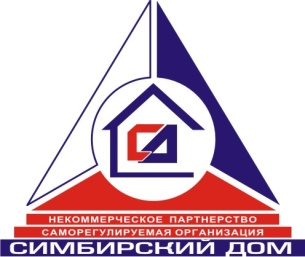 «Саморегулируемая организация по совершенствованию системы управления жилищно-коммунальным хозяйством«Симбирский дом»ИНН/КПП 7325095336/ 732501001,  Юр. адрес: 432063, г.Ульяновск, ул.Советская д.19/9, оф.340,  Почтовый адрес: 432072, г.Ульяновск,  а/я 3410, Р/с 40703810100027690077 в ЗАО Банк «Венец», г.Ульяновск, БИК 047308813,к/с30101810200000000813, т /факс:  (8422) 44 18 45, e-mail: ulsro@mail.ru, сайт: ruscpo.ruСведения о проведенных НП СРО «Симбирский дом» проверках деятельности своих членов и о результатах этих проверокДиректор НП СРО «Симбирский дом»                                                                                              Г.А. Николаев                   М.П.№НаименованиеОООВид проверкиОснование проверкиПредмет проверкиДата начала проверкиДата окончания проверкиРезультат рассмотренияМера дисципли-нарного воздействияДата применения меры дисц. воздействияСведения об исполнении меры дисц. воздействия1ООО «Региональный информационный центр»ПлановаяУтвержден-ный планИсполнение Стандартов и правил предпринима-тельской деятельности в 2012 году01.03.2013 г.01.04.2013 г. Нарушений не выявлено________________________2ОАО «Домоуправляющая компания Засвияжского района № 1»ПлановаяУтвержден-ный планИсполнение Стандартов и правил предпринима-тельской деятельности в 2012 году01.03.2013 г.01.04.2013 г.Отчет не представленНаложение штрафа21.03.2013 г.Не исполнено3ОАО «Домоуправляющая компания № 2 Засвияжского района»ПлановаяУтвержден-ный планИсполнение Стандартов и правил предпринима-тельской деятельности в 2012 году01.03.2013 г01.04.2013 г.Нарушений не выявлено________________________4ОАО «Домоуправляющая компания Железнодорожного района»ПлановаяУтвержден-ный планИсполнение Стандартов и правил предпринима-тельской деятельности в 2012 году01.03.2013 г01.04.2013 г.Нарушений не выявлено________________________5ЗАО «Группа Компаний «АМЕТИСТ»ПлановаяУтвержден-ный планИсполнение Стандартов и правил предпринима-тельской деятельности в 2012 году01.03.2013 г01.04.2013 г.Нарушений не выявлено________________________6ООО «Ремонтно-эксплуатационная служба»ПлановаяУтвержден-ный планИсполнение Стандартов и правил предпринима-тельской деятельности в 2011 году01.03.2013 г01.04.2013 г.Нарушений не выявлено________________________7ООО «Группа компаний РЭС»ПлановаяУтвержден-ный планИсполнение Стандартов и правил предпринима-тельской деятельности в 2012 году01.03.2013 г01.04.2013 г.Нарушений не выявлено________________________8ООО «Управляющая компания Жилстройсервис»ПлановаяУтвержден-ный планИсполнение Стандартов и правил предпринима-тельской деятельности в 2012 году01.03.2013 г01.04.2013 г.Нарушений не выявлено________________________9ООО «МегаЛинк»ПлановаяУтвержден-ный планИсполнение Стандартов и правил предпринима-тельской деятельности в 2012 году01.03.2013 г01.04.2013 г.Нарушений не выявлено________________________10ООО «МегаЛинк плюс»ПлановаяУтвержден-ный планИсполнение Стандартов и правил предпринима-тельской деятельности в 2012 году01.03.2013 г01.04.2013 г.Нарушений не выявлено________________________11ООО «Заречное»ПлановаяУтвержден-ный планИсполнение Стандартов и правил предпринима-тельской деятельности в 2012 году01.03.2013 г01.04.2013 г.Нарушений не выявлено________________________12ООО «Газстрой»ПлановаяУтвержден-ный планИсполнение Стандартов и правил предпринима-тельской деятельности в 2012 году01.03.2013 г.01.04.2013 г.Нарушений не выявлено________________________13ООО «СервисГаз»ПлановаяУтвержден-ный планИсполнение Стандартов и правил предпринима-тельской деятельности в 2012 году01.03.2013 г01.04.2013 г.Нарушений не выявлено________________________14ООО «ТехноГрад»ПлановаяУтвержден-ный планИсполнение Стандартов и правил предпринима-тельской деятельности в 2012 году01.03.2013 г01.04.2013 г.Нарушений не выявлено________________________15ООО «Альфаком-Засвияжье»ПлановаяУтвержден-ный планИсполнение Стандартов и правил предпринима-тельской деятельности в 2012 году01.03.2013 г.01.04.2013 г.Нарушений не выявлено________________________16ООО «Альфаком-Центр»ПлановаяУтвержден-ный планИсполнение Стандартов и правил предпринима-тельской деятельности в 2012 году01.03.2013 г01.04.2013 г.Нарушений не выявлено________________________17ООО «Альфаком-Север»ПлановаяУтвержден-ный планИсполнение Стандартов и правил предпринима-тельской деятельности в 2012 году01.03.2013 г01.04.2013 г.Нарушений не выявлено________________________18ООО «Альфаком-У»ПлановаяУтвержден-ный планИсполнение Стандартов и правил предпринима-тельской деятельности в 2012 году01.03.2013 г01.04.2013 г.Нарушений не выявлено________________________19ООО «НИД»ПлановаяУтвержден-ный планИсполнение Стандартов и правил предпринима-тельской деятельности в 2012 году01.03.2013 г01.04.2013 г.Нарушений не выявлено________________________20ООО «Отис»ПлановаяУтвержден-ный планИсполнение Стандартов и правил предпринима-тельской деятельности в 2012 году01.03.2013 г01.04.2013 г.Нарушений не выявлено________________________21ООО Строительная компания «Фундамент»ПлановаяУтвержден-ный планИсполнение Стандартов и правил предпринима-тельской деятельности в 2012 году01.03.2013 г01.04.2013 г.Нарушений не выявлено________________________22ООО «Строительно-монтажное управление»ПлановаяУтвержден-ный планИсполнение Стандартов и правил предпринима-тельской деятельности в 2012 году01.03.2013 г.01.04.2013 г.Нарушений не выявлено________________________23ООО «ЖКХ-мастер»ПлановаяУтвержден-ный планИсполнение Стандартов и правил предпринима-тельской деятельности в 2012 году01.03.2013 г.01.04.2013 г.Нарушений не выявлено________________________24ООО Управляющая компания «Жилищник»ПлановаяУтвержден-ный планИсполнение Стандартов и правил предпринима-тельской деятельности в 2012 году01.03.2013 г.01.04.2013 г.Нарушений не выявлено________________________25ООО «Управляющая компания»ПлановаяУтвержден-ный планИсполнение Стандартов и правил предпринима-тельской деятельности в 2012 году01.03.2013 г.01.04.2013 г.Нарушений не выявлено________________________26ООО «МастерКом»ПлановаяУтвержден-ный планИсполнение Стандартов и правил предпринима-тельской деятельности в 2012 году01.03.2013 г.01.04.2013 г.Нарушений не выявлено________________________27ООО «Инженерный центр»ПлановаяУтвержден-ный планИсполнение Стандартов и правил предпринима-тельской деятельности в 2012 году01.03.2013 г.01.04.2013 г.Нарушений не выявлено________________________28ООО «Симстрой»ПлановаяУтвержден-ный планИсполнение Стандартов и правил предпринима-тельской деятельности в 2012 году01.03.2013 г.01.04.2013 г.Нарушений не выявлено________________________29ООО «Инженерный центр +»ПлановаяУтвержден-ный планИсполнение Стандартов и правил предпринима-тельской деятельности в 2012 году01.03.2013 г.01.04.2013 г.Нарушений не выявлено________________________